EKONOMSKA IN TRGOVSKA ŠOLA BREŽICE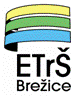 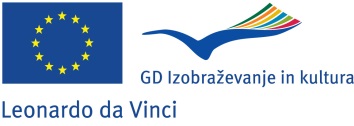 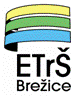 Bizeljska cesta 458250 BrežicePOVABILO K SODELOVANJU V MEDNARODNEM PROJEKTU 
LDV MOBILNOST DIJAKOVNaša šola se je uspešno prijavila na razpis Evropske komisije programa Erasmus+, in pridobila projekt »Let's do it«, v katerem bomo v  šolskem letu 2017 – 2018 dvajsetim dijakom ETRŠ omogočili opravljanje delovne prakse v tujini. Dijaki bodo potovali na Malto v novembru 2017 in v februarju 2018 na Porugalsko. Prakso bodo opravljali v podjetjih in neprofitnih organizacijah.POGOJI ZA PRIJAVOOseba, ki se prijavi na razpis mora izpolnjevati naslednje pogoje:je dijak ETRŠ Brežice je državljan RSv šolskem letu 2017/18 obiskuje 3. ali 4. letnik programa ekonomski tehnik ali 3. letnik programa predšolska vzgoja ali obiskuje 2. letnik poklicno tehniškega programa.PRIJAVADijak se prijavi s posebnim obrazcem, ki ga najde na spletni strani šole in mu priloži motivacijsko pismo. Prijavnica in spremna dokumentacija mora biti izpolnjena v elektronski obliki. Prijave, ki bodo izpolnjene ročno, bodo zavrnjene kot neustrezne, prav tako prijave, ki ne bodo vsebovale motivacijskega pisma. Prijavo odda kandidat v tiskani obliki v kabinet prof. Elene Mlakar do petka, 15. 9. 2017 za Malto, oziroma do torka, 10.10.2017 za Portugalsko  in po elektronski pošti na naslov elena.mlakar@gmail.com.NAVODILO ZA IZDELAVO MOTIVACIJSKEGA PISMANapišite besedilo, v katerem:se boste predstavili;boste opisali svoje dosedanje izkušnje z delovne prakse, ki ste jo opravljali, in svoja pričakovanja v zvezi z delovno prakso v tujini;boste opisali svoje komunikacijske sposobnosti;boste predstavili svoj pogled, mnenje in izkušnje s timskim delom (kako se znajdete pri delu v timu, kakšna je vaša vloga, kako lahko vi pripomorete k večji učinkovitosti dela) in navedli pri katerih šolskih in izven šolskih aktivnostih ste na ta način sodelovali;boste predstavili svoja pričakovanja, katera znanja in veščine boste pridobili v tujini,boste predstavili kje si želite opravljati delovno prakso (na Malti ali v VB);boste opisali načine in možnosti (kje, kako, komu, kdaj) posredovanja svojih izkušenj z delovne prakse v tujini naprej.Vaše besedilo naj bo dolgo približno 250 besed. Na koncu oblikujte še povzetek besedila v angleščini (približno 70 besed). Motivacijsko pismo naj bo napisano na računalnik (1,5-vrstični presledek). Oddate ga skupaj s prijavnico.KRITERIJI ZA IZBIRODijaki bodo ocenjeni po spodnjih kriterijih in o rezultatih obveščeni v septembru 2017, ko bomo povabili vaše starše na predstavitveni sestanek in podpisali pogodbe. FINANČNA SREDSTVAStroški prevoza, bivanja in prehrane bodo kriti s sredstvi EU, ki financira program Erasmus+. POTRDILA O OPRAVLJENI PRAKSIVsak dijak si z opravljanjem prakse v tujini pridobi evropski dokument Europass, kjer so natančno navedene naloge, ki jih je opravljal, in znanja, ki jih je pridobil. Dokument je priporočilo pri iskanju dela v prihodnosti. Za opravljeno prakso v tujini se priznajo enaki kriteriji kot za prakso doma. To je deset dnevna delovna obveznost in osem urni delavnik, poleg tega pa še dnevnik o delovni praksi, ki ga vodi vsak posameznik.Koordinatorka projekta:Elena Mlakar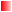 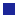 Zap. št.Kriterij1.povprečni učni uspeh2.zanimanje za stroko(povprečje ocen strokovnih predmetov)3.znanje tujega jezika 
(angleščine)4.sodelovanje pri ostalih aktivnostih šole5.motivacijsko pismo s povzetkom v angleškem jezikuSKUPAJ